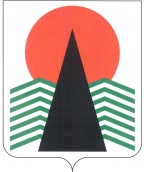 АДМИНИСТРАЦИЯ  НЕФТЕЮГАНСКОГО  РАЙОНАпостановлениег.НефтеюганскО внесении изменений в постановление администрации Нефтеюганского районаот 30.10.2017 № 1914-па-нпа «Об утверждении порядка предоставления субсидий некоммерческим организациям (в том числе социально ориентированным некоммерческим организациям), не являющимся государственными (муниципальными) учреждениями, осуществляющим деятельность 
в сфере культуры»В соответствии со статьей 69.2, пунктом 2 статьи 78.1 Бюджетного кодекса Российской Федерации, Федеральными законами от 12.01.1996 № 7-ФЗ 
«О некоммерческих организациях», от 06.10.2003 № 131-ФЗ «Об общих принципах организации местного самоуправления в Российской Федерации», постановлением Правительства Российской Федерации от 07.05.2017 № 541 «Об общих требованиях 
к нормативным правовым актам, регулирующим предоставление субсидий некоммерческим организациям, не являющимся государственными (муниципальными) учреждениями», постановлением администрации Нефтеюганского района от 31.10.2016 № 1802-па-нпа «Об утверждении муниципальной программы Нефтеюганского района «Развитие культуры Нефтеюганского района на 2017-
2020 годы», п о с т а н о в л я ю:Внести в постановление администрации Нефтеюганского района 
от 30.10.2017 № 1914-па-нпа «Об утверждении порядка предоставления субсидий некоммерческим организациям (в том числе социально ориентированным некоммерческим организациям), не являющимся государственными (муниципальными) учреждениями, осуществляющим деятельность в сфере культуры» следующие изменения:Пункт 2.4 раздела 2 приложения к постановлению дополнить абзацем одиннадцатым следующего содержания:«По результатам суммарно набранных баллов в ходе конкурсного отбора расчеты объема субсидии, предоставляемой некоммерческим организациям 
(в том числе социально ориентированным некоммерческим организациям), 
не являющимся государственными (муниципальными) учреждениями, осуществляющим деятельность в сфере культуры, производятся в соответствии 
с методикой расчета согласно пункту 5.5 приложения № 4 к Порядку предоставления субсидий некоммерческим организациям (в том числе социально ориентированным некоммерческим организациям), не являющимся государственными (муниципальными) учреждениями, осуществляющим деятельность в сфере культуры.».Приложение № 4 к Порядку предоставления субсидий некоммерческим организациям (в том числе социально ориентированным некоммерческим организациям), не являющимся государственными (муниципальными) учреждениями, осуществляющим деятельность в сфере культуры, изложить в редакции согласно приложению к настоящему постановлению.Настоящее постановление подлежит официальному опубликованию 
в газете «Югорское обозрение» и размещению на официальном сайте органов местного самоуправления Нефтеюганского района.Настоящее постановление вступает в силу после официального опубликования.Контроль за выполнением постановления возложить на заместителя главы Нефтеюганского района В.Г.Михалева.Исполняющий обязанности Главы района							С.А.КудашкинПриложение к постановлению администрации Нефтеюганского районаот 24.04.2018 № 599-па-нпаПОРЯДОКпроведения конкурса на получение некоммерческими организациями 
(в том числе социально ориентированными некоммерческими организациями) субсидии из бюджета Нефтеюганского района, на реализацию программ (проектов), связанных с оказанием общественно полезных услуг в сфере культуры1. Общие положения1.1. Настоящий Порядок проведения конкурса на получение некоммерческими организациями (в том числе социально ориентированными некоммерческими организациями) субсидии из бюджета Нефтеюганского района, на реализацию программ (проектов), связанных с оказанием общественно полезных услуг в сфере культуры (далее – Порядок), определяет критерии отбора участников конкурса.1.2. Организатором конкурса на получение некоммерческими организациями 
(в том числе социально ориентированными некоммерческими организациями) субсидии из бюджета Нефтеюганского района на реализацию программ (проектов), связанных с оказанием общественно полезных услуг в сфере культуры, является департамент культуры и спорта Нефтеюганского района (далее – Департамент).2. Требования к участникам конкурса2.1. Участниками конкурса являются некоммерческие организации (в том числе социально ориентированные некоммерческие организации), зарегистрированные 
в установленном законодательством Российской Федерации порядке 
и осуществляющие в соответствии со своими учредительными документами 
виды деятельности, предусмотренные статьей 31.1 Федерального закона от 12.01.1996 № 7-ФЗ «О некоммерческих организациях».2.2. Участниками конкурса не могут быть:физические лица;коммерческие организации;государственные корпорации;государственные компании;политические партии;государственные учреждения;муниципальные учреждения;общественные объединения, не являющиеся юридическими лицами.2.3. Некоммерческие организации (в том числе социально ориентированные некоммерческие организации) должны соответствовать следующим требованиям:иметь государственную регистрацию в качестве юридического лица;соответствовать целям и задачам, содержащимся в уставе некоммерческой организации (социально ориентированной некоммерческой организации), требованиям предусмотренным статьей 31.1 Федерального закона от 19.01.1996 
№ 7-ФЗ «О некоммерческих организациях»;отсутствие задолженности по ранее предоставленным на возвратной основе бюджетным средствам и (или) обязательным платежам перед бюджетом Нефтеюганского района.3. Перечень направлений конкурса3.1. Субсидии предоставляются по следующим направлениям, связанным 
с оказанием общественно полезных услуг в сфере культуры, реализуемых в рамках муниципальной программы Нефтеюганского района «Развитие культуры Нефтеюганского района на 2017-2020 годы»:Организация и проведение мероприятий (культурно-массовых (иной деятельности, в результате которой сохраняются, создаются, распространяются 
и осваиваются культурные ценности).4. Порядок проведения конкурса4.1. Решение о проведении конкурса, состав конкурсной комиссии 
по проведению конкурса утверждается правовым актом администрации Нефтеюганского района, который размещается на официальном сайте органов местного самоуправления Нефтеюганского района в сети Интернет и подлежит опубликованию в газете «Югорское обозрение».4.2. Для участия в конкурсе некоммерческие организации (в том числе социально ориентированные некоммерческие организации) представляют непосредственно в Департамент или направляют почтовой связью необходимые документы, указанные в пункте 4.3 настоящего Порядка, по адресу: 628301, г.Нефтеюганск, ул.Сургутская, 3, в рабочие дни с 08.30 до 17.00 часов (обед с 13.00 
до 14.00). При почтовом отправлении датой принятия заявки и документов считается дата, указанная на штампе почтового отделения города Нефтеюганска.4.3. Перечень документов, представляемых социально ориентированной некоммерческой организацией для участия в конкурсе:заявление по форме согласно приложению № 1 к Порядку проведения конкурса на получение некоммерческими организациями (в том числе социально ориентированными некоммерческими организациями) субсидии из бюджета Нефтеюганского района, на реализацию программ (проектов), связанных с оказанием общественно полезных услуг в сфере культуры;документ, подтверждающий полномочия представителя некоммерческой организации (в том числе социально ориентированной некоммерческой организации) (заверенная копия);копии учредительных документов, заверенные подписью и печатью 
(при наличии печати) руководителя организации;описание программы (проекта), представленной на конкурс на получение некоммерческими организациями (в том числе социально ориентированными некоммерческими организациями) субсидии из бюджета Нефтеюганского района 
на реализацию программ (проектов), связанных с оказанием общественно полезных услуг в сфере культуры, на бумажном и электронном носителях согласно приложению № 2 к настоящему Порядку и соответствующего направлению конкурса согласно разделу 3 настоящего Порядка;смета расходов на реализацию программы (проекта) согласно 
приложению № 3 к настоящему Порядку, которая содержит: расходы на оплату труда (но не более 15% от общей суммы предоставленной субсидии); расходы 
на приобретение товаров, работ, услуг; расходы на приобретение имущественных прав, в том числе прав на результаты интеллектуальной деятельности; расходы 
на командировки; арендные платежи; уплату налогов, сборов, страховых взносов 
и иных обязательных платежей в бюджетную систему Российской Федерации; возмещение расходов добровольцев; прочие расходы, непосредственно связанные 
с осуществлением мероприятий;декларация о соответствии участника конкурса требованиям, установленным пунктом 2.8 Порядка предоставления субсидий некоммерческим организациям (в том числе социально ориентированным некоммерческим организациям), не являющимся государственными (муниципальными) учреждениями, осуществляющим деятельность в сфере культуры.4.4. Не допускаются к участию в конкурсе некоммерческие организации (в том числе социально ориентированные некоммерческие организации) в случаях:если некоммерческая организация (в том числе социально ориентированная некоммерческая организация) не соответствует требованиям к участникам конкурса, установленным пунктом 2.3 настоящего Порядка;представления неполного перечня документов, установленного пунктом 4.3 настоящего Порядка;если заявление для участия в конкурсе поступило после окончания срока приема заявлений.Решение конкурсной комиссии по вопросу о допуске или об отказе в допуске 
к участию в конкурсе оформляется протоколом конкурсной комиссии.Решение об отказе в допуске к участию в конкурсе направляется заявителю 
в течение 3 рабочих дней со дня принятия такого решения с разъяснением причин отказа.4.5. Программы (проекты) некоммерческих организаций (в том числе социально ориентированных некоммерческих организаций), допущенные к участию 
в конкурсе, рассматриваются конкурсной комиссией в соответствии с критериями, установленными разделом 5 настоящего Порядка, в течение 20 рабочих дней после окончания срока приема заявлений на участие в конкурсе.В случае отсутствия заявлений или в случае, когда по результатам рассмотрения заявлений социально ориентированная некоммерческая организация 
не допускается, а иные участники конкурса отсутствуют, конкурс по направлению, установленному пунктом 3 настоящего Порядка, признается несостоявшимся.4.6. В рамках заседания конкурсной комиссии осуществляется:4.6.1. Публичное представление программ (проектов), направленных 
на оказание общественно полезных услуг в сфере культуры.4.6.2. Оценка членами конкурсной комиссии программ (проектов), представленных в установленном порядке некоммерческими организациями (в том числе социально ориентированными некоммерческими организациями) путем заполнения оценочных листов по критериям, установленным пунктом 5 настоящего Порядка.4.7. Решение конкурсной комиссии является правомочным при условии участия в заседании не менее 2/3 ее членов. Решение конкурсной комиссии принимается простым большинством голосов членов конкурсной комиссии, присутствующих 
на заседании комиссии. В случае равенства голосов решающим является голос председателя конкурсной комиссии.4.8. Состав конкурсной комиссии утверждается постановлением администрации Нефтеюганского района и должен составлять 10 человек.4.9. Департамент в течение 5 рабочих дней с даты подведения итогов конкурса публикует информационное сообщение о результатах конкурса в газете «Югорское обозрение» и размещает его на официальном сайте органов местного самоуправления Нефтеюганского района в сети Интернет.5. Критерии оценки заявок. Методика 5.1. Каждый член конкурсной комиссии оценивает представленные заявки 
по десятибалльной шкале по следующим критериям в соответствии с таблицей 1:Таблица 15.2. По результатам оценки программ (проектов) некоммерческих организаций (в том числе социально ориентированных некоммерческих организаций) конкурсной комиссией готовится протокол, в котором содержатся сведения о суммарном количестве баллов, присвоенных членами конкурсной комиссии каждому проекту 
и список победителей конкурса общественно значимых проектов социально ориентированных некоммерческих организаций.5.3. Суммарное количество баллов, присвоенных членами конкурсной комиссии каждому проекту, осуществляется согласно методике расчета по каждому критерию согласно таблице 2:Таблица 2 Количество баллов, определенных каждым членом комиссии определяется 
по формуле: Рс1, Рс2, Рсn = (Q1Pcn+Q2 Pcn +Q3 Pcn +Q4 Pcn +Q5 Pcn)Общая сумма баллов, присвоенная участнику получателю субсидии (RPS) рассчитывается по формуле: RPS = Рс1+Рс2+Рсn,где: RPS – общая сумма баллов; Рс1, Рс2, Рсn – суммарное число баллов, определенное каждым членом комиссии;n – количество членов комиссии.Q1, Q2, Q3, Q4, Q5 – баллы по каждому критерию оценки обозначенной 
в таблице 2. Q1Pcn, Q2 Pcn, Q3 Pcn, Q4 Pcn, Q5 Pcn – баллы определенные каждым членом комиссии5.4. Победителями конкурса признаются участники конкурса, проекты которых набрали по сумме от 200 и более баллов до 500 баллов в ходе конкурсного отбора.5.5. Расчет объема субсидии, предоставляемой некоммерческим организациям (в том числе социально ориентированным некоммерческим организациям), не являющимся государственными (муниципальными) учреждениями, осуществляющим деятельность в сфере культуры, производится в соответствии с методикой расчета:5.6. По результатам конкурсного отбора победители конкурса получают субсидии в соответствии с Порядком предоставления субсидий некоммерческим организациям (в том числе социально ориентированным некоммерческим организациям), не являющимся государственными (муниципальными) учреждениями, осуществляющим деятельность в сфере культуры (приложение к постановлению).Приложение № 1к Порядку проведения конкурса 
на получение некоммерческими организациями (в том числе социально ориентированными некоммерческими организациями) субсидии из бюджета Нефтеюганского района на реализацию программ (проектов), связанных 
с оказанием общественно полезных услуг в сфере культурыФорма заявленияна участие в конкурсе на получение некоммерческими организациями 
(в том числе социально ориентированными некоммерческими организациями) субсидии из бюджета Нефтеюганского района на реализацию программ (проектов), связанных с оказанием общественно полезных услуг в сфере культуры* Собственные средства, размер определяется некоммерческой организацией.Достоверность информации (в том числе документов), представленной 
на участие в конкурсе, подтверждаю.	С условиями конкурса и порядка предоставления субсидии ознакомлен
и согласен.___________________________________________________________________(наименование должности			(подпись)			(фамилия, инициалы) руководителя организации)М.П. (при наличии)«____» ____________ 20___ г.Приложение № 2к Порядку проведения конкурса 
на получение некоммерческими организациями (в том числе социально ориентированными некоммерческими организациями) субсидии из бюджета Нефтеюганского района на реализацию программ (проектов), связанных 
с оказанием общественно полезных услуг в сфере культурыОписание программы (проекта), представленной на конкурс на получение 
некоммерческими организациями (в том числе социально ориентированными некоммерческими организациями) субсидии из бюджета Нефтеюганского района 
на реализацию программ (проектов), связанных с оказанием 
общественно полезных услуг в сфере культуры1. Описание программы (проекта) включает в себя следующие разделы:1.1. Описание деятельности некоммерческой организации (в том числе социально ориентированной некоммерческой организации) (далее – организация) (объем не более 0,5 страницы).Указывается информация об уставных целях организации, достижениях, примеры финансирования деятельности организации или проектов из других источников, ресурсы (человеческие, материальные) и потенциальные возможности организации.1.2. Проблема, на решение которой направлена программа (проект) (объем 
не более 0,5 страницы).Содержится описание проблемы, решение которой осуществляется в рамках реализации программы (проекта). Приводится обоснование актуальности проблемы, обозначенной целевой группы, на решение которой направлен проект, а также аргументация наличия проблемы доступными статистическими данными.1.3. Цели и задачи проекта (объем не более 0,5 страницы).Приводится последовательное перечисление целей и задач (в сжатой форме), поставленных для решения выбранной проблемы, требующей решения.1.4. Деятельность в рамках программы (проекта) (объем не более 2 страниц).Указываются конкретные действия, которые осуществляются в рамках проекта.Дается описание стратегии и методов достижения целей, а также механизм реализации программы (проекта), а именно указывается порядок реализации целей и задач, лица, осуществляющие действия, сведения об используемых ресурсах, порядок отбора участников проекта или получателей услуг, распространения литературы и т.д.1.5. Рабочий план реализации проекта (объем не более 1 страницы).Указывается подробный план-график проводимых мероприятий, а именно: наименование мероприятий, дата их начала и окончания по проекту.План может быть составлен в таблице:1.6. Ожидаемые результаты программы (проекта) (объем не более 
0,5 страницы) описываются с указанием количественных показателей, результаты выполнения данного проекта.1.7. Оценка результатов проекта (объем не более 0,5 страницы).1.8. Финансирование проекта.Приложение № 3к Порядку проведения конкурса 
на получение некоммерческими организациями (в том числе социально ориентированными некоммерческими организациями) субсидии из бюджета Нефтеюганского района на реализацию программ (проектов), связанных 
с оказанием общественно полезных услуг в сфере культурыСмета расходовна реализацию программы (проекта), представленной на конкурс на получение некоммерческими организациями (в том числе социально ориентированными некоммерческими организациями) субсидии из бюджета Нефтеюганского района 
на реализацию программ (проектов), связанных с оказанием 
общественно полезных услуг в сфере культуры Подпись бухгалтера организации:	__________  (Ф.И.О. полностью)                    (подпись)Подпись руководителя организации:	__________ (Ф.И.О. полностью)				 	                    (подпись)М.П. (при наличии)Дата: «___» __________ 20__ г.24.04.2018№ 599-па-нпа№ 599-па-нпа№п/пНаименование критерияКоличество баллов1.Актуальность программы (проекта) (оценивается вероятность 
и скорость наступления отрицательных последствий в случае отказа от реализации мероприятий проекта, масштаб негативных последствий, а также наличие или отсутствие муниципальных мер для решения таких же или аналогичных проблем)от 1 до 10 баллов2.Реалистичность и обоснованность расходов на реализацию программы (проекта) (наличие у социально ориентированных некоммерческих организаций необходимых ресурсов, 
их достаточность для реализации мероприятий и достижения цели проекта, соответствие запрашиваемых средств цели 
и мероприятиям проекта)от 1 до 10 баллов3.Социальная эффективность программы (проекта) (улучшение состояния целевой социальной группы, воздействие на другие социально значимые проблемы, наличие новых подходов 
и методов в решении заявленных проблем)от 1 до 10 баллов4.Обоснованность (соответствие запрашиваемых средств на поддержку целям и мероприятиям проекта, наличие необходимых обоснований, расчетов, логики и взаимоувязки предлагаемых мероприятий программы (проекта)от 1 до 10 баллов5.Экономическая эффективность программы (проекта) (соотношение затрат и полученных результатов, количество привлекаемых к реализации проекта людей, возможность увеличения активности целевых групп населения в результате реализации мероприятий проекта)от 1 до 10 балловМаксимальная оценка50 баллов№п/пНаименование критерияОбозначение показателя формулы1.Актуальность программы (проекта) (оценивается вероятность и скорость наступления отрицательных последствий в случае отказа от реализации мероприятий проекта, масштаб негативных последствий, а также наличие или отсутствие муниципальных мер для решения таких же или аналогичных проблем)Сумма балов по каждому критериюQ12.Реалистичность и обоснованность расходов 
на реализацию программы (проекта) (наличие 
у социально ориентированных некоммерческих организаций необходимых ресурсов, 
их достаточность для реализации мероприятий 
и достижения цели проекта, соответствие запрашиваемых средств цели и мероприятиям проекта)Сумма балов по каждому критериюQ23.Социальная эффективность программы (проекта) (улучшение состояния целевой социальной группы, воздействие на другие социально значимые проблемы, наличие новых подходов и методов 
в решении заявленных проблем)Сумма балов по каждому критериюQ34.Обоснованность (соответствие запрашиваемых средств на поддержку целям и мероприятиям проекта, наличие необходимых обоснований, расчетов, логики и взаимоувязки предлагаемых мероприятий программы (проекта)Сумма балов по каждому критериюQ45.Экономическая эффективность программы (проекта) (соотношение затрат и полученных результатов, количество привлекаемых 
к реализации проекта людей, возможность увеличения активности целевых групп населения 
в результате реализации мероприятий проекта)Сумма балов по каждому критериюQ5Критерии определения размера субсидииКритерии определения размера субсидииКритерии определения размера субсидииКритерии определения размера субсидииОбщая сумма баловОбщая сумма баловРазмер субсидии(рублей)Стоимость 1 балла (рублей)Минимальное количество балловМаксимальное количество балловНе более(гр3/гр2)1234500 И более500 000,01000,00450 499400 000,0801,60 400 449300 000,0668,15350399200 000,0501,25 300349150 000,0429,80250 299100 000,0334,45 200 24950 000,0200,80(полное наименование некоммерческой организации)(полное наименование некоммерческой организации)Сокращенное наименование некоммерческой организацииОрганизационно-правовая формаДата регистрацииДата внесения записи о создании в Единый государственный реестр юридических лиц 
(при создании после 01.07.2002)Основной государственный регистрационный номерКод по общероссийскому классификатору продукции (ОКПО)Код (ы) по общероссийскому классификатору внешнеэкономической деятельности (ОКВЭД)Индивидуальный номер налогоплательщика (ИНН)Код причины постановки на учет (КПП)Номер расчетного счетаНаименование банкаБанковский идентификационный код (БИК)Номер корреспондентского счетаАдрес (место нахождения) постоянно действующего органа некоммерческой организацииПочтовый адресТелефонСайт в сети ИнтернетАдрес электронной почтыНаименование должности руководителяФамилия, имя, отчество руководителяЧисленность работниковЧисленность добровольцевЧисленность учредителей (участников, членов)Общая сумма денежных средств, полученных некоммерческой организацией в предыдущем году, из них:взносы учредителей (участников, членов)гранты и пожертвования юридических лицпожертвования физических лицсредства, предоставленные из федерального бюджета, бюджетов субъектов Российской Федерации, местных бюджетовИнформация о видах деятельности, осуществляемых некоммерческой организациейИнформация о проекте, представленном в составе Заявки на участие в конкурсном отборе социально ориентированных некоммерческих организацийИнформация о проекте, представленном в составе Заявки на участие в конкурсном отборе социально ориентированных некоммерческих организацийНаименование программы (проекта)Наименование органа управления некоммерческой организации, утвердившего программу (проект)Дата утверждения программы (проекта)Сроки реализации программы (проекта)Сроки реализации мероприятий программы (проекта), для финансового обеспечения которых запрашивается субсидияОбщая сумма расходов на реализацию программы (проекта)Запрашиваемый размер субсидииПредполагаемая сумма софинансирования программы (проекта)*Краткое описание мероприятий программы (проекта), для финансового обеспечения которых запрашивается субсидияКраткое описание мероприятий программы (проекта), для финансового обеспечения которых запрашивается субсидия№п/пНаименование мероприятийСроки реализации_____________________(наименование должности руководителя некоммерческой организации)__________________(подпись)_____________________(фамилия, инициалы)М.П. (при наличии)М.П. (при наличии)М.П. (при наличии)Дата: «___» ________________ 20__ г.Дата: «___» ________________ 20__ г.Дата: «___» ________________ 20__ г.№п/пНаправления расходования средствФинансирование (тыс. руб.)Финансирование (тыс. руб.)№п/пНаправления расходования средствза счет субсидииза счет собственных средствИтогоИтого